Please take a moment to complete this two-part needs assessment:Part 1What key personal/business goals/objectives can we help you with?What personal/business issues/challenges can we help you with?Part 2To help us better serve you, please indicate which of these services you are already using our firm for, which of these services you are using another firm for and which of these services you would like more information about.Note: This list is included for illustration purposes. Please add to and delete from this list where applicable.A member of our team will contact you shortly if you requested more information about a particular product or service.Please complete your name and contact information before submitting your response. Thank you for taking the time to provide us with this information.  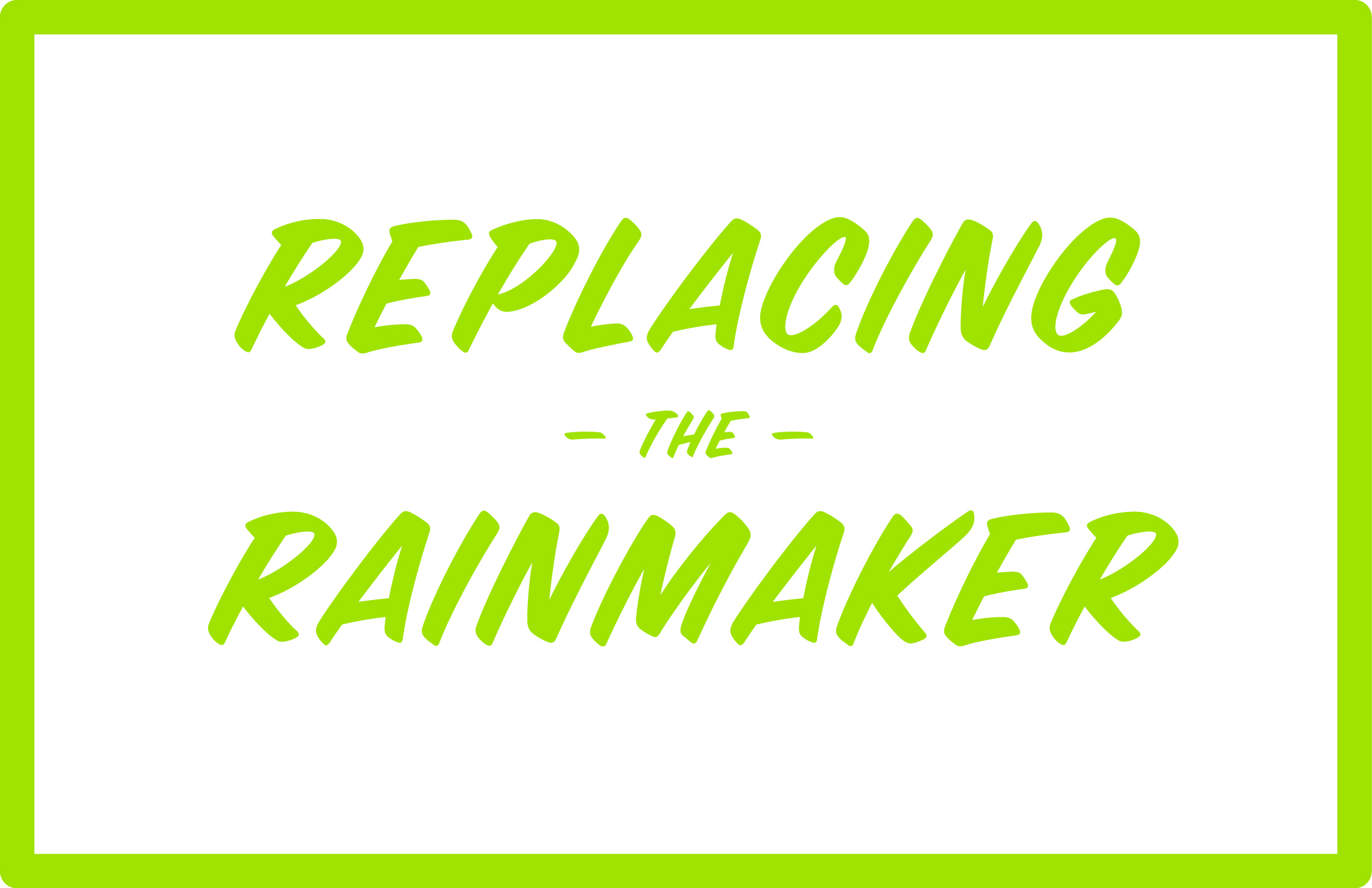 Client welcome needs assessmentCategoryCategorySymbolIs already using our firmIs using another firm Replace competitor with firm name if knownIs a prospect for our firmFirm services#1 - Client NameAccounting, assurance and audit servicesAccounting, assurance and audit servicesAccounting, assurance and audit servicesAccounting, assurance and audit servicesAccounting, assurance and audit servicesAccounting, assurance and audit servicesAccounting, assurance and audit servicesFinancial reporting (audits, review and compilation)Financial reporting (audits, review and compilation)General ledger maintenance, monthly accounting and controllership servicesGeneral ledger maintenance, monthly accounting and controllership servicesInternal controlsInternal controlsAgreed-upon proceduresAgreed-upon proceduresGIPS verification servicesGIPS verification servicesClient accounting servicesClient accounting servicesTax planning and complianceTax planning and complianceIndividual taxationIndividual taxationIndividual taxationIndividual taxationTax complianceTax complianceTax planningTax planningStock option planningStock option planningRetirement planningRetirement planningTrust, estate and gift tax compliance and planningTrust, estate and gift tax compliance and planningBusiness taxationBusiness taxationBusiness taxationBusiness taxationCorporate, S-Corp, partnership, LLC and non-profit tax complianceCorporate, S-Corp, partnership, LLC and non-profit tax complianceMulti-state returns and nexus studiesMulti-state returns and nexus studiesConsolidated returnsConsolidated returnsBusiness sales and acquisition structuringBusiness sales and acquisition structuringCorporate restructuring and liquidationCorporate restructuring and liquidationProperty tax strategyProperty tax strategyEntity selectionEntity selectionR&D credit studyR&D credit studyEnterprise zone credit studyEnterprise zone credit studyIRS/state tax authority management ate tax authority managementIRS/state tax authority management ate tax authority managementIRS/state tax authority management ate tax authority managementIRS/state tax authority management ate tax authority managementRepresentation before federal and state tax authoritiesRepresentation before federal and state tax authoritiesResolution of audit issuesResolution of audit issuesResponse to correspondence inquiriesResponse to correspondence inquiriesWealth and advisory planning servicesWealth and advisory planning servicesSuccession plans and goal settingSuccession plans and goal settingWealth transfer techniquesWealth transfer techniquesManagement of family-owned assets and businessesManagement of family-owned assets and businessesInvestment policy statementsInvestment policy statementsLife insurance review and analysisLife insurance review and analysisEmployee benefit analysisEmployee benefit analysisRetirement plan design and implementationRetirement plan design and implementationSophisticated income tax planning techniquesSophisticated income tax planning techniquesBusiness owner/key executive deferred compensation strategiesBusiness owner/key executive deferred compensation strategiesBusiness consulting servicesBusiness consulting servicesBusiness valuationsBusiness valuationsMergers and acquisition advisoryMergers and acquisition advisoryLitigation support and marital dissolutionLitigation support and marital dissolutionReceivership, liquidation and wind-down servicesReceivership, liquidation and wind-down servicesPart-time or interim CFO servicesPart-time or interim CFO servicesDebt restructuring assistanceDebt restructuring assistanceForensic accountingForensic accountingTechnology strategyTechnology strategyBusiness strategic planning/business model reviewBusiness strategic planning/business model reviewHuman resource managementHuman resource managementYour nameYour business’ nameYour phoneYour email